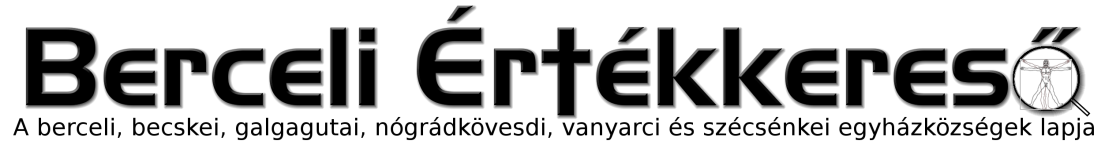 VI. évf. 32. szám Évközi 17. vasárnap	2019. július 28.Lelkipásztori körlevél a S.U.N. fesztiválról és a szabadidős lehetőségekről (folytatás)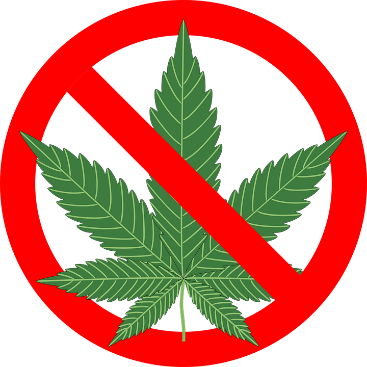 A másik probléma, hogy sokszor a fesztiválon résztvevők sincsenek tisztában a S.U.N. fesztiválon uralkodó Goa trance zenei irányzat kulturális, pontosabban kultúrát elutasító jellegével. A Goa-félszigeten, mely Indiában Bombaytól 600 km-re délre található, eredetileg keresztények éltek. Ide érkeztek meg a SUN fesztiválhoz hasonló találkozókra a világ minden tájáról az undergroung kedvelői, illetve drogdealerek is. Így hamarosan a tradícionális keresztény gyökerek szinte teljesen eltűntek, és egy sajátos olyan hiedelemvilág jött létre, amely Krisztust, és a keresztény értékrendet teljesen elutasítja. „Elképzelése: újrafogalmazni az ősi törzsi rituálékat a 21. század igényei szerint és a zene és tánc segítségével közösen eljutni egy újabb magasabb spirituális szintre.” https://hu.wikipedia.org/wiki/Goa_trance Tehát, itt keveredik a keleti népek spiritualitása, a sámánizmus, a transzállapotok elérésére való törekvés, a pszichedelikus zene és a drogfogyasztás használata. „A pszichedelikus trance zene alapritmusa az anyai szívdobogás ritmusának kétszerese, és mivel ez a ritmustartomány hosszú időn keresztül változatlan, így alkalmas transzállapot kiváltására.” https://www.daath.hu/incoming/Bosze_drog_spirit_eq_goa_szakdolgozat.pdf A goa szellemisége elutasítja a kereszténységet, annak értékrendjét, a társadalmi szabályokat, normákat, állami törvényeket. Ezt fejezi ki, hogy messzire elvonulnak a világtól, látszólag nomád körülmények közé. Ez a magatartás még inkább erősítheti a kamaszkorban egyébként is jelenlévő lázadás káros hatásait.A harmadik probléma egzisztenciális jellegű. Míg sokan a létminimum környékén élnek, és a Szeretetmenü szociális étkezésére is nagy igény van, míg egyházközségeink sokszor a megmaradásukért küzdenek a szűkös anyagi lehetőségek miatt, és sokan a kötelező minimális 4500 Ft-ot sem fizetik be egyházadóként, addig a SUN fesztivál jegyek 12.000-29.000 Ft körüli összegét helyiek is sokan megvásárolják. Különösen érthetetlen ez a helyzet, ha azt is számításba vesszük, hogy az elmúlt évek folyamán teljesen ingyenesen (pályázati forrásból) hívtunk fiatalokat kulturált, drogmentes és biztonságos fesztiválokra (Az A38-on Heaven's Garden Summer Jam Party, Szüret, Szilveszter, Garden Party, Ez az a nap, Nagymaros, MayNight Fever Party), kirándulásokra (Sziklakórház, Nemzetközi Űrkiállítás, Atombunker látogatás, IMAX mozi, élményfürdőzés, botanikus kert, Soproni Sörgyár látogatás, Esztergomi Prímás Pince, Székesfehérvári Csokoládégyár). Ezekre a programokra a legtöbbször annyian sem jelentkeztek, ami a minimum létszámhoz elegendő lett volna, de nem volt ritka, hogy egyetlen fiatal sem jelentkezett az általunk szervezett ingyenes ifjúsági programokra, még annak ellenére sem, hogy sokszor személyes meghívást kaptak a facebook eseményen, hirdetéseken, szórólapokon, plakátokon kívül.A fiatalok elmaradása miatti kétségbeesés, és a szabadidős tevékenységek káros hatása kapcsán megmutatkozó tájékozatlanság érezhető abból is, hogy az egyházközségi pasztorális tanácstagok közül is többen javasolták, hogy a plébános járjon el szórakozó helyekre (érts. kocsmákba), vagy egy-egy pohár bor elfogyasztásával nincs gond. Magyarországon 2018-ban 379 ezren voltak alkoholisták. A 2015-ös lakossági vizsgálat (Paksi et al. 2015) adatai alapján a 18-34 éves fiatal felnőttek 8,2%-a fogyasztott az élete során valamilyen hagyományos stimulánst (ecstasyt, amfetamint,  kokaint vagy crack-et).  http://drogfokuszpont.hu/wp-content/uploads/EMCDDA_jelentes_2018_HU.pdf Magyarországon az összes halálozás 6,9 százaléka volt köthető az iváshoz. http://apps.who.int/gho/data/node.main-euro.A1091?lang=en&showonly=GISAH A magyarok kiadásuk 7,6%-át költik drogra, alkoholra vagy dohánytermékekre. Amennyiben a Szentmiséken két szín alatti áldoztatás van (vagyis Szent Vérrel, azaz borral is áldoztatunk) átlagosan 22%-a a híveknek kézbe áldozik gyógyszer vagy alkoholprobléma miatt. 2018-ban Bercelen megtörténhetett, hogy egy országosan ismert előadó (Deniz) negyed óra után abba hagyta a produkcióját, mert a nagy többség a sörös pultnál volt, a zenét csak páran hallgatták. Nem tehetünk tehát úgy, mintha ez a probléma nem létezne.A szabadidő helyes eltöltése nem szólhat csupán a mértéktelen drog vagy italfogyasztásról. A kultúránkra és vallásunkra veszélyesen ható rendezvényekkel kapcsolatban felelős döntéseket kell hoznunk. A szabadságok, nyaralások ideje alatt nem válik bocsánatos bűnné, ha valaki nem vesz részt a vasárnapi szentmisén, vagy a parancsolt ünnepen augusztus 15-én (Nagyboldogasszony) az ugyanúgy kötelesség, mint más vasárnapokon. Minden hívőnek fel kell tennie a kérdést magának, hogy megragad-e minden eszközt ahhoz, hogy a fiatalokkal megismertesse Istent? Annak tudatában, hogy mindent Istentől kapunk ajándékba át kell gondolnunk, hogy mennyit fordítunk Istenre, az evangélium terjedésére abból amit költünk? Túl sok az az 1%, vagy még annyi se? És ami a legfontosabb tudatosabban, körültekintőbben kell eljárnunk hitünkkel kapcsolatban, és helyesen kell felmérnünk, hogy mi veszélyezteti azt.Krisztus határozott fellépésre hív meg bennünket, hogy legyőzzük szívünkben a rosszat a jóval, hogy imádságunk, evangelizálásunk és szeretetünk mások számára is erős, határozott, és követendő példa legyen. Mindannyian szeretnénk, ha egyházközségeink megőriznék az értékeket, ahol van helye az imádságnak, a testvéri együttlétnek és a jó szórakozásnak is. Szeretnénk, hogy fiataljaink otthonuknak érezzék a plébániánkat, a programokat, a keresztény szellemiségű fesztiválokat, és ezeket válasszák.Álljon előttünk ez a kép és kérjük a Boldogságos Szűz Máriát valamint Szent Péter és Pál apostolok közbenjárását, hogy segítsék törekvéseinket, hogy élhető, fejlődő, Krisztusra mutató és a Szentírásból merítő közösségeink lehessenek, ahol tisztán jelen lehet a hit, a remény és a szeretet. ÁmenBercel, 2019. július 7-én az évközi idő 14. vasárnapján	Hulitka Róbert plébániai kormányzóHIRDETÉSEKBercelen a 4. csoport takarít.Templomainkban kapható az Újraépítve c. könyv. Szeretettel ajánljuk a hívek figyelmébe.A Berceli Templomba sekrestyést, a plébániára irodistát, a Szent Miklós Közösségi Házba takarítót illetve programszervezőt keresünk. Érdeklődni e-mailben és telefonon lehet. Irodista hiányában a hivatali ügyintézés kizárólag előre egyeztetett időpontban lehetséges.2019.07.27-2019.08.05. Tíznapos Tábor Bakonybélben (62 résztvevő, 32 Bercelről)2019.07.29.	H	18:00	Szentségimádás a Becskei Templomban2019.07.30.	K	17:00	Tóth László gyászmiséje és temetése Bercelen		20:00	Csillagász est a Berceli Plébánián 15-25 év közötti fiataloknak2019.07.31.	Sz	08:30	Szentmise a Nógrádkövesdi Templomban2019.08.01.	Cs	17:30	Szentségimádás a Berceli Templomban		18:00	Szentmise a Galgagutai Templomban2019.08.02.	P	08:30	Szentmise a Berceli Templomban (EWTN, BonumTV)2019.08.03.	Sz	11:00	Kovács András és Salamon Katalin nászmiséje Andornaktályán2019.08.04.	V	08:30	Szentmise a Berceli Templomban		09:00	Igeliturgia a Vanyarci Templomban		10:30	Szentmise a Galgagutai Templomban		10:30	Igeliturgia a Becskei Templomban		12:00	Igeliturgia a Szécsénkei Templomban		12:00	Szentmise a Nógrádkövesdi TemplombanHivatali ügyintézés: Római Katolikus Plébánia 2687 Bercel, Béke u. 20.tel: 0630/455-3287 web: http://bercel.vaciegyhazmegye.hu, e-mail: bercel@vacem.huBankszámlaszám: 10700323-68589824-51100005VI. évf. 32. szám Évközi 17. vasárnap	2019. július 28.Lelkipásztori körlevél a S.U.N. fesztiválról és a szabadidős lehetőségekről (folytatás)A másik probléma, hogy sokszor a fesztiválon résztvevők sincsenek tisztában a S.U.N. fesztiválon uralkodó Goa trance zenei irányzat kulturális, pontosabban kultúrát elutasító jellegével. A Goa-félszigeten, mely Indiában Bombaytól 600 km-re délre található, eredetileg keresztények éltek. Ide érkeztek meg a SUN fesztiválhoz hasonló találkozókra a világ minden tájáról az undergroung kedvelői, illetve drogdealerek is. Így hamarosan a tradícionális keresztény gyökerek szinte teljesen eltűntek, és egy sajátos olyan hiedelemvilág jött létre, amely Krisztust, és a keresztény értékrendet teljesen elutasítja. „Elképzelése: újrafogalmazni az ősi törzsi rituálékat a 21. század igényei szerint és a zene és tánc segítségével közösen eljutni egy újabb magasabb spirituális szintre.” https://hu.wikipedia.org/wiki/Goa_trance Tehát, itt keveredik a keleti népek spiritualitása, a sámánizmus, a transzállapotok elérésére való törekvés, a pszichedelikus zene és a drogfogyasztás használata. „A pszichedelikus trance zene alapritmusa az anyai szívdobogás ritmusának kétszerese, és mivel ez a ritmustartomány hosszú időn keresztül változatlan, így alkalmas transzállapot kiváltására.” https://www.daath.hu/incoming/Bosze_drog_spirit_eq_goa_szakdolgozat.pdf A goa szellemisége elutasítja a kereszténységet, annak értékrendjét, a társadalmi szabályokat, normákat, állami törvényeket. Ezt fejezi ki, hogy messzire elvonulnak a világtól, látszólag nomád körülmények közé. Ez a magatartás még inkább erősítheti a kamaszkorban egyébként is jelenlévő lázadás káros hatásait.A harmadik probléma egzisztenciális jellegű. Míg sokan a létminimum környékén élnek, és a Szeretetmenü szociális étkezésére is nagy igény van, míg egyházközségeink sokszor a megmaradásukért küzdenek a szűkös anyagi lehetőségek miatt, és sokan a kötelező minimális 4500 Ft-ot sem fizetik be egyházadóként, addig a SUN fesztivál jegyek 12.000-29.000 Ft körüli összegét helyiek is sokan megvásárolják. Különösen érthetetlen ez a helyzet, ha azt is számításba vesszük, hogy az elmúlt évek folyamán teljesen ingyenesen (pályázati forrásból) hívtunk fiatalokat kulturált, drogmentes és biztonságos fesztiválokra (Az A38-on Heaven's Garden Summer Jam Party, Szüret, Szilveszter, Garden Party, Ez az a nap, Nagymaros, MayNight Fever Party), kirándulásokra (Sziklakórház, Nemzetközi Űrkiállítás, Atombunker látogatás, IMAX mozi, élményfürdőzés, botanikus kert, Soproni Sörgyár látogatás, Esztergomi Prímás Pince, Székesfehérvári Csokoládégyár). Ezekre a programokra a legtöbbször annyian sem jelentkeztek, ami a minimum létszámhoz elegendő lett volna, de nem volt ritka, hogy egyetlen fiatal sem jelentkezett az általunk szervezett ingyenes ifjúsági programokra, még annak ellenére sem, hogy sokszor személyes meghívást kaptak a facebook eseményen, hirdetéseken, szórólapokon, plakátokon kívül.A fiatalok elmaradása miatti kétségbeesés, és a szabadidős tevékenységek káros hatása kapcsán megmutatkozó tájékozatlanság érezhető abból is, hogy az egyházközségi pasztorális tanácstagok közül is többen javasolták, hogy a plébános járjon el szórakozó helyekre (érts. kocsmákba), vagy egy-egy pohár bor elfogyasztásával nincs gond. Magyarországon 2018-ban 379 ezren voltak alkoholisták. A 2015-ös lakossági vizsgálat (Paksi et al. 2015) adatai alapján a 18-34 éves fiatal felnőttek 8,2%-a fogyasztott az élete során valamilyen hagyományos stimulánst (ecstasyt, amfetamint,  kokaint vagy crack-et).  http://drogfokuszpont.hu/wp-content/uploads/EMCDDA_jelentes_2018_HU.pdf Magyarországon az összes halálozás 6,9 százaléka volt köthető az iváshoz. http://apps.who.int/gho/data/node.main-euro.A1091?lang=en&showonly=GISAH A magyarok kiadásuk 7,6%-át költik drogra, alkoholra vagy dohánytermékekre. Amennyiben a Szentmiséken két szín alatti áldoztatás van (vagyis Szent Vérrel, azaz borral is áldoztatunk) átlagosan 22%-a a híveknek kézbe áldozik gyógyszer vagy alkoholprobléma miatt. 2018-ban Bercelen megtörténhetett, hogy egy országosan ismert előadó (Deniz) negyed óra után abba hagyta a produkcióját, mert a nagy többség a sörös pultnál volt, a zenét csak páran hallgatták. Nem tehetünk tehát úgy, mintha ez a probléma nem létezne.A szabadidő helyes eltöltése nem szólhat csupán a mértéktelen drog vagy italfogyasztásról. A kultúránkra és vallásunkra veszélyesen ható rendezvényekkel kapcsolatban felelős döntéseket kell hoznunk. A szabadságok, nyaralások ideje alatt nem válik bocsánatos bűnné, ha valaki nem vesz részt a vasárnapi szentmisén, vagy a parancsolt ünnepen augusztus 15-én (Nagyboldogasszony) az ugyanúgy kötelesség, mint más vasárnapokon. Minden hívőnek fel kell tennie a kérdést magának, hogy megragad-e minden eszközt ahhoz, hogy a fiatalokkal megismertesse Istent? Annak tudatában, hogy mindent Istentől kapunk ajándékba át kell gondolnunk, hogy mennyit fordítunk Istenre, az evangélium terjedésére abból amit költünk? Túl sok az az 1%, vagy még annyi se? És ami a legfontosabb tudatosabban, körültekintőbben kell eljárnunk hitünkkel kapcsolatban, és helyesen kell felmérnünk, hogy mi veszélyezteti azt.Krisztus határozott fellépésre hív meg bennünket, hogy legyőzzük szívünkben a rosszat a jóval, hogy imádságunk, evangelizálásunk és szeretetünk mások számára is erős, határozott, és követendő példa legyen. Mindannyian szeretnénk, ha egyházközségeink megőriznék az értékeket, ahol van helye az imádságnak, a testvéri együttlétnek és a jó szórakozásnak is. Szeretnénk, hogy fiataljaink otthonuknak érezzék a plébániánkat, a programokat, a keresztény szellemiségű fesztiválokat, és ezeket válasszák.Álljon előttünk ez a kép és kérjük a Boldogságos Szűz Máriát valamint Szent Péter és Pál apostolok közbenjárását, hogy segítsék törekvéseinket, hogy élhető, fejlődő, Krisztusra mutató és a Szentírásból merítő közösségeink lehessenek, ahol tisztán jelen lehet a hit, a remény és a szeretet. ÁmenBercel, 2019. július 7-én az évközi idő 14. vasárnapján	Hulitka Róbert plébániai kormányzóHIRDETÉSEKBercelen a 4. csoport takarít.Templomainkban kapható az Újraépítve c. könyv. Szeretettel ajánljuk a hívek figyelmébe.A Berceli Templomba sekrestyést, a plébániára irodistát, a Szent Miklós Közösségi Házba takarítót illetve programszervezőt keresünk. Érdeklődni e-mailben és telefonon lehet. Irodista hiányában a hivatali ügyintézés kizárólag előre egyeztetett időpontban lehetséges.2019.07.27-2019.08.05. Tíznapos Tábor Bakonybélben (62 résztvevő, 32 Bercelről)2019.07.29.	H	18:00	Szentségimádás a Becskei Templomban2019.07.30.	K	17:00	Tóth László gyászmiséje és temetése Bercelen		20:00	Csillagász est a Berceli Plébánián 15-25 év közötti fiataloknak2019.07.31.	Sz	08:30	Szentmise a Nógrádkövesdi Templomban2019.08.01.	Cs	17:30	Szentségimádás a Berceli Templomban		18:00	Szentmise a Galgagutai Templomban2019.08.02.	P	08:30	Szentmise a Berceli Templomban (EWTN, BonumTV)2019.08.03.	Sz	11:00	Kovács András és Salamon Katalin nászmiséje Andornaktályán2019.08.04.	V	08:30	Szentmise a Berceli Templomban		09:00	Igeliturgia a Vanyarci Templomban		10:30	Szentmise a Galgagutai Templomban		10:30	Igeliturgia a Becskei Templomban		12:00	Igeliturgia a Szécsénkei Templomban		12:00	Szentmise a Nógrádkövesdi TemplombanHivatali ügyintézés: Római Katolikus Plébánia 2687 Bercel, Béke u. 20.tel: 0630/455-3287 web: http://bercel.vaciegyhazmegye.hu, e-mail: bercel@vacem.huBankszámlaszám: 10700323-68589824-51100005